									                                                     ΕΛΛΗΝΙΚΗ ΔΗΜΟΚΡΑΤΙΑ								                                                    ΙΟΝΙΟ ΠΑΝΕΠΙΣΤΗΜΙΟ									                                      ΔΙΕΥΘΥΝΣΗ ………………                                                                                                                                                                                  ΤΜΗΜΑ …………………. Ταχ. Διεύθυνση :			      		                 Κέρκυρα,…………………………………                                       Αρμοδ.		:					                 Αριθμ. Πρωτ.: …………………………                                                 Τηλέφωνο:          :							                                                                                           e-mail	                :						Προς:                                                                          								Διεύθυνση Οικονομικής Διαχείρισης 									Τμήμα Προμηθειών                                   ΑΙΤΗΜΑ ΕΓΚΡΙΣΗΣ ΔΑΠΑΝΗΣ ΚΑΙ ΔΕΣΜΕΥΣΗΣ ΠΙΣΤΩΣΗΣΈχοντας υπόψη:											                                           1. Τις διατάξεις: 											                            α. Του άρθρου 15 («Αρμοδιότητες Πρύτανη») του Ν. 4957/2022 «Νέοι Ορίζοντες στα Ανώτατα Εκπαιδευτικά Ιδρύματα: Ενίσχυση της ποιότητας, της λειτουργικότητας και της σύνδεσης των Α.Ε.Ι. με την κοινωνία και λοιπές διατάξεις» (ΦΕΚ 141/τ. Α'/21-07-2022).β. Του Ν. 4412/2016 (ΦΕΚ 147/τ.Α΄/18-08-2016) «Δημόσιες Συμβάσεις  Έργων, Προμηθειών και Υπηρεσιών (προσαρμογή στις Οδηγίες 2014/24 ΕΕ και 2014/25/ΕΕ), όπως τροποποιήθηκε με τον Ν. 4782/2021 «Εκσυγχρονισμός, απλοποίηση και αναμόρφωση του ρυθμιστικού πλαισίου των δημοσίων συμβάσεων, ειδικότερες ρυθμίσεις προμηθειών στους τομείς της άμυνας και της ασφάλειας και άλλες διατάξεις για την ανάπτυξη, τις υποδομές και την υγεία» (ΦΕΚ 36/τ.Α’/09-03-2021).γ. Του άρθρου 177 παρ. 1 του N. 4270/2014 «Αρχές δημοσιονομικής διαχείρισης και εποπτείας ( ενσωμάτωση της οδηγίας 2011/85/ΕΕ)- δημόσιο λογιστικό και άλλες διατάξεις» (ΦΕΚ 143/τ.Α’/28-06-2014).δ. Του Π.Δ/τος 80/2016 «Ανάληψη Υποχρεώσεων από Διατάκτες» (ΦΕΚ 145/τ. Α’/05-08-2016) και της υπ’ αριθμ. 2/100018/0026/30-12-2016 εγκυκλίου του ΓΛΚ (ΑΔΑ ΨΒΞΒΗ-ΔΤΗ).ε. Του Π.Δ/τος 83/1984 «Ίδρυση Πανεπιστημίου Αιγαίου, Ιονίου Πανεπιστημίου και Πανεπιστήμιο Θεσσαλίας» (ΦΕΚ 31/τ. Α’/20-03-1984), όπως συμπληρώθηκε και τροποποιήθηκε. Στ. Την υπ’ αριθμ. 108151/Ζ1/21-08-2020 Διαπιστωτική Πράξη Εκλογής Πρύτανη και Αντιπρυτάνεων στο Ιόνιο Πανεπιστήμιο (ΦΕΚ 677/τ.ΥΟΔΔ/28-08-2020).						                     2. Την υπ. Αρ. ………………………………… Τεχνική έκθεση της Δ/νσης ………….. (όταν απαιτείται).Παρακαλούμε όπως εγκριθεί και δεσμευθεί σε βάρος πίστωσης του Τακτικού Προϋπολογισμού Οικονομικού έτους 202..το συνολικό ποσό #…………….#€, (συμπεριλαμβανομένου ΦΠΑ), (CPV 0000000), για την ……………… (αναγράφεται αναλυτικά: το είδος και η πλήρης αιτιολόγηση της δαπάνης, με σαφή αναφορά στη συγκεκριμένη δραστηριότητα που εξυπηρετείται από την πραγματοποίησή της και το χρόνο υλοποίησής της, τα στοιχεία αναδόχου / επωνυμία αναδόχου - ΑΦΜ).Ο/Η Προϊστάμενος/ηΕπισυναπτόμενα:									        (Υπογραφή)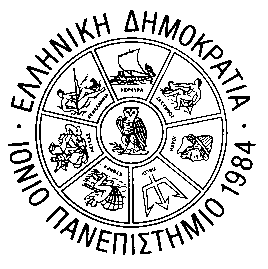 